109年桃園市水域活動划船體驗營活動計畫書目的：積極推廣本市划船運動，促進市內划船運動人口數增加及全民化，體驗划船趣味性。指導單位：教育部體育署。主辦單位：桃園市政府。承辦單位：桃園市立石門國民中學。協辦單位：桃園市體育會划船委員會。活動地點：石門水庫阿姆坪生態公園及百吉國小。活動日期：109年9月23日至26日(每天2梯次共4天，每梯30人)。    活動時間：上午7時30分至下午17時20分。辦理方式：（含活動特色及執行方式）參與對象、人數：1.凡對划船有興趣之各級學校學生(國小、國中、高中及大學)2.凡對划船有興趣之社會民眾皆可。預計參與人數：預計（240）人。十一、活動行銷宣傳方式：     1.網路方式公告(本市教育局、FaceBook等)     2.請本市教育局轉發公文至各級學校。     3.FaceBook:阿姆坪水上休閒活動。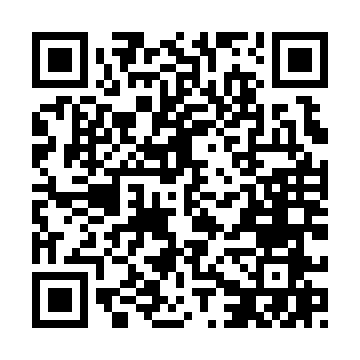      4.阿姆坪水上休閒活動QR CODE十二、報名方式: (報名表如附件1)     1.自公告日起至109年8月31日或額滿截止。     2.請填妥報名表https://docs.google.com/forms/d/e/1FAIpQLSerI_xsaD8tMvLnuZCm       LtBMgDPkBZNSF7rBcdmi6He2M6BMKQ/viewform。     3.報名服務電話：周先生，手機0915-520925。     4.將報名表及切結書資料填妥郵寄至325桃園市龍潭區文化路137號陳昭元收。     5.活動簡章及報名表，請至桃園市立石門國民中學、桃園市政府教育局及桃園市政府       體育局網站活動訊息下載。十三、注意事項：     1.請自備更換衣物、帽子及雨具。     2.不適宜水域活動之民眾請勿報名參加。     3.本活動如遇下雨或不可抗力事件或天災，主辦單位得視情節決定取消或擇期舉行，詳細請注意網站「桃園市立石門國民中學」公告，本會不另行通知。     4.保險內容：本活動已為參與活動學員投保意外險，保險內容15歲以上300萬意外傷害30                  萬意外醫療未滿15歲及200萬意外傷害（不含身故）30萬意外醫療。     5.救護方案：備有簡易醫藥箱，如有輕傷可立即救護包紮，活動過程如遇緊急意外事故，                 就近向工作人員或119通報即時救助。十四、活動聲明：本人(或本團體 )已閱讀本活動之活動計劃，並同意大會於本活動之安排，並保證本人(或本團體成員皆)身心健康，志願參加本活動。倘若於活動中發生任何意外事件，本人願負全責，一切責任與主辦單位無關。本人（或本團體）於參加活動中所有影片或照片之肖像權，亦將提供主辦單位無償使用於相關之宣傳活動上。十五、報名即表示同意「活動聲明」之內容，受託代理報名人應予轉知報名人。十六、本規程如有未盡事宜得隨時修正公佈之。附件1109年桃園市水域活動划船體驗營活動報名表及切結書  報名日期：109年9月23日/報名梯次  □第一梯     □第二梯            109年9月24日/報名梯次  □第一梯     □第二梯            109年9月25日/報名梯次  □第一梯     □第二梯            109年9月26日/報名梯次  □第一梯     □第二梯-------------------------------------------------------------------------------109年桃園市水域活動划船體驗營活動報名表及切結書  報名日期：109年9月23日/ 報名梯次 □第一梯     □第二梯            109年9月24日/報名梯次  □第一梯     □第二梯            109年9月25日/報名梯次  □第一梯     □第二梯            109年9月26日/報名梯次  □第一梯     □第二梯    日 期時 間109年9月23日至26日活動地點第 一 梯第 一 梯第 一 梯07：30~07：50報到百吉國小08：00~08：50划船運動介紹百吉國小09：00~09：50水上安全救生百吉國小10：00~10：50陸上划船器及體能實際操作百吉國小11：00~11：50划船基本動作(實際下水操作)石門水庫阿姆坪生態公園12：00~12：20分享及討論及快樂賦歸石門水庫阿姆坪生態公園第 二 梯第 二 梯第 二 梯12：30~12：50報到百吉國小13：00~13：50划船運動介紹百吉國小14：00~14：50水上安全救生百吉國小15：00~15：50陸上划船器及體能實際操作百吉國小16：00~16：50划船基本動作(實際下水操作)石門水庫阿姆坪生態公園17：00~17：20分享及討論及快樂賦歸石門水庫阿姆坪生態公園編號姓名身分證字號出生年月日聯絡電話地址：地址：緊急聯絡人緊急聯絡人聯絡電話切結書本人(以下簡稱甲方)參加桃園市立石門國民中學 (以下簡稱乙方)舉辦之划船體驗營，甲方確定自己身體健康況良好，並無患有氣喘、心臟血管疾病、癲癇症或重大疾病等不適激烈運動之情形。活動期間若發生純屬因甲方健康問題而導致之意外事件，願自行負責與乙方無涉，並且不要求乙方賠償。恐口說無憑，特立此切結書，以資證明。此致    桃園市立石門國民中學立切結書人簽章：_______________(請親自簽名)切結日期：____年____月____日切結書本人(以下簡稱甲方)參加桃園市立石門國民中學 (以下簡稱乙方)舉辦之划船體驗營，甲方確定自己身體健康況良好，並無患有氣喘、心臟血管疾病、癲癇症或重大疾病等不適激烈運動之情形。活動期間若發生純屬因甲方健康問題而導致之意外事件，願自行負責與乙方無涉，並且不要求乙方賠償。恐口說無憑，特立此切結書，以資證明。此致    桃園市立石門國民中學立切結書人簽章：_______________(請親自簽名)切結日期：____年____月____日切結書本人(以下簡稱甲方)參加桃園市立石門國民中學 (以下簡稱乙方)舉辦之划船體驗營，甲方確定自己身體健康況良好，並無患有氣喘、心臟血管疾病、癲癇症或重大疾病等不適激烈運動之情形。活動期間若發生純屬因甲方健康問題而導致之意外事件，願自行負責與乙方無涉，並且不要求乙方賠償。恐口說無憑，特立此切結書，以資證明。此致    桃園市立石門國民中學立切結書人簽章：_______________(請親自簽名)切結日期：____年____月____日切結書本人(以下簡稱甲方)參加桃園市立石門國民中學 (以下簡稱乙方)舉辦之划船體驗營，甲方確定自己身體健康況良好，並無患有氣喘、心臟血管疾病、癲癇症或重大疾病等不適激烈運動之情形。活動期間若發生純屬因甲方健康問題而導致之意外事件，願自行負責與乙方無涉，並且不要求乙方賠償。恐口說無憑，特立此切結書，以資證明。此致    桃園市立石門國民中學立切結書人簽章：_______________(請親自簽名)切結日期：____年____月____日切結書本人(以下簡稱甲方)參加桃園市立石門國民中學 (以下簡稱乙方)舉辦之划船體驗營，甲方確定自己身體健康況良好，並無患有氣喘、心臟血管疾病、癲癇症或重大疾病等不適激烈運動之情形。活動期間若發生純屬因甲方健康問題而導致之意外事件，願自行負責與乙方無涉，並且不要求乙方賠償。恐口說無憑，特立此切結書，以資證明。此致    桃園市立石門國民中學立切結書人簽章：_______________(請親自簽名)切結日期：____年____月____日編號姓名身分證字號出生年月日聯絡電話地址地址緊急聯絡人緊急聯絡人聯絡電話切結書本人(以下簡稱甲方)參加桃園市立石門國民中學 (以下簡稱乙方)舉辦之划船體驗營，甲方確定自己身體健康況良好，並無患有氣喘、心臟血管疾病、癲癇症或重大疾病等不適激烈運動之情形。活動期間若發生純屬因甲方健康問題而導致之意外事件，願自行負責與乙方無涉，並且不要求乙方賠償。恐口說無憑，特立此切結書，以資證明。此致    桃園市立石門國民中學立切結書人簽章：_______________(請親自簽名)切結日期：____年____月____日切結書本人(以下簡稱甲方)參加桃園市立石門國民中學 (以下簡稱乙方)舉辦之划船體驗營，甲方確定自己身體健康況良好，並無患有氣喘、心臟血管疾病、癲癇症或重大疾病等不適激烈運動之情形。活動期間若發生純屬因甲方健康問題而導致之意外事件，願自行負責與乙方無涉，並且不要求乙方賠償。恐口說無憑，特立此切結書，以資證明。此致    桃園市立石門國民中學立切結書人簽章：_______________(請親自簽名)切結日期：____年____月____日切結書本人(以下簡稱甲方)參加桃園市立石門國民中學 (以下簡稱乙方)舉辦之划船體驗營，甲方確定自己身體健康況良好，並無患有氣喘、心臟血管疾病、癲癇症或重大疾病等不適激烈運動之情形。活動期間若發生純屬因甲方健康問題而導致之意外事件，願自行負責與乙方無涉，並且不要求乙方賠償。恐口說無憑，特立此切結書，以資證明。此致    桃園市立石門國民中學立切結書人簽章：_______________(請親自簽名)切結日期：____年____月____日切結書本人(以下簡稱甲方)參加桃園市立石門國民中學 (以下簡稱乙方)舉辦之划船體驗營，甲方確定自己身體健康況良好，並無患有氣喘、心臟血管疾病、癲癇症或重大疾病等不適激烈運動之情形。活動期間若發生純屬因甲方健康問題而導致之意外事件，願自行負責與乙方無涉，並且不要求乙方賠償。恐口說無憑，特立此切結書，以資證明。此致    桃園市立石門國民中學立切結書人簽章：_______________(請親自簽名)切結日期：____年____月____日切結書本人(以下簡稱甲方)參加桃園市立石門國民中學 (以下簡稱乙方)舉辦之划船體驗營，甲方確定自己身體健康況良好，並無患有氣喘、心臟血管疾病、癲癇症或重大疾病等不適激烈運動之情形。活動期間若發生純屬因甲方健康問題而導致之意外事件，願自行負責與乙方無涉，並且不要求乙方賠償。恐口說無憑，特立此切結書，以資證明。此致    桃園市立石門國民中學立切結書人簽章：_______________(請親自簽名)切結日期：____年____月____日